СУМСЬКА МІСЬКА РАДАVІІ СКЛИКАННЯ LXVII СЕСІЯРІШЕННЯРозглянувши Стратегію інтеркультурного розвитку м. Суми, на виконання міської програми сприяння розвитку громадянського суспільства у м. Суми на 2019-2021 роки, затвердженої рішенням Сумської міської ради від 28 листопада 2018 року №4152-МР (зі змінами), керуючись Указом Президента України №68/2016 від 26.02.2016 «Про сприяння розвитку громадянського суспільства в Україні», враховуючи Меморандум Національної Мережі інтеркультурних міст України, протокол робочої групи, створеної розпорядженням міського голови від 15.10.2019 № 358-Р  «Про створення робочої групи з розробки Стратегії інтеркультурного розвитку міста Суми»       (зі змінами), рішення виконавчого комітету Сумської міської ради № 748             від 24.12.2019, протокол публічного представлення Стратегії інтеркультурного розвитку міста Суми» від 23.12.2019, керуючись статтею 25 Закону України «Про місцеве самоврядування в Україні», Сумська міська радаВИРІШИЛА:1. Затвердити Стратегію інтеркультурного розвитку міста Суми (додаток).2. Координатором реалізації Стратегії інтеркультурного розвитку міста Суми визначити департамент комунікацій та інформаційної політики Сумської міської ради (Кохан А.І.).3. Оприлюднити Стратегію інтеркультурного розвитку міста Суми на офіційному сайті Сумської міської ради.4. Контроль за виконанням даного рішення покласти на першого заступника міського голови Войтенка В.В.Сумський міський голова					              О.М. ЛисенкоВиконавець: Кохан А.І.	Рішення Сумської міської ради від 29 січня 2020 року № 6355-МР «Про затвердження Стратегії інтеркультурного розвитку міста Суми» доопрацьовано і вичитано, текст відповідає оригіналу прийнятого рішення та вимогам статей 6-9 Закону України «Про доступ до публічної інформації» та Закону України «Про захист персональних даних».	Проект рішення Сумської міської ради «Про затвердження Стратегії інтеркультурного розвитку міста Суми»  був завізований:____________ А.І. КоханТаранець 700-624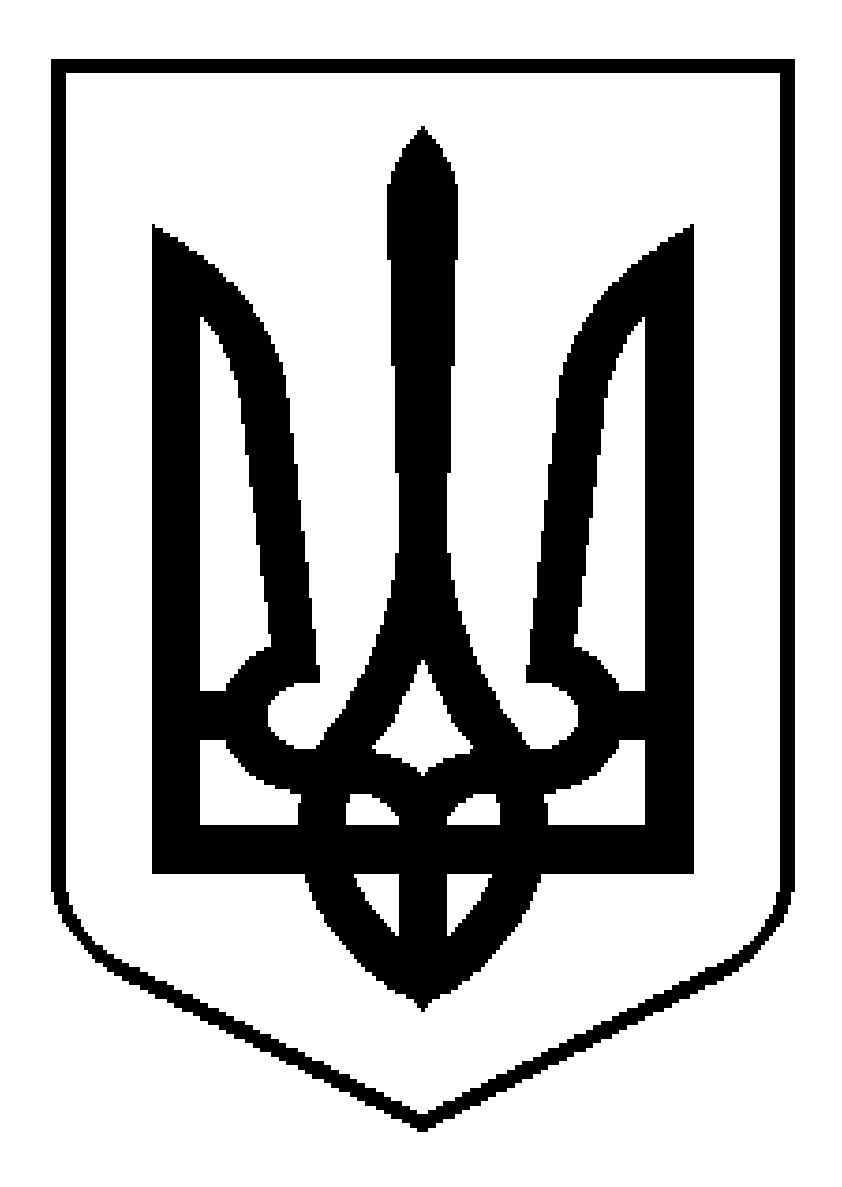 від 29 січня 2020 року № 6355-МРм. СумиПро затвердження Стратегії інтеркультурного розвитку  міста СумиПосадаПрізвища та ініціали осіб, які завізували проект рішення міської радиНачальник департаменту комунікацій та інформаційної політикиПерший заступник міського головиА.І. КоханВ.В. ВойтенкоНачальник правового управління О.В. ЧайченкоСекретар Сумської міської радиА.В. Баранов